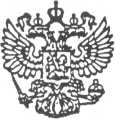 СОВЕТ ДЕПУТАТОВ МУНИЦИПАЛЬНОГО ОБРАЗОВАНИЯ                                               «Хозьминское»ТРЕТЬЕГО СОЗЫВА(165121, Архангельская область, Вельский  район, п. Хозьмино, ул. Центральная, д. 23)(тридцать второе заседание)РЕШЕНИЕ«20» февраля 2015 года                              № 133Об установлении размеров оплаты заоформление документов администрациеймуниципального образования «Хозьминское»	В соответствии с действующим законодательством Российской Федерации Совет депутатов муниципального образования «Хозьминское» Р Е Ш А Е Т:Установить следующие размеры оплаты за:- выдачу справок о составе семьи, о месте жительства, о присвоении адреса, о личном подсобном хозяйстве, о непринятии участи в приватизации, о неизменности завещания, о погребении, о месте захоронения, о жилой площади, выписки из домовой книги, о печном отоплении и др. – 20 рублей для проживающих в МО «Хозьминское»; 50 рублей - для иногородних граждан;  - ксерокопию документов –10 рублей за 1 лист;- оформление договора приватизации – 1000 рублей;- выписка из похозяйственной книги – 50 рублей.	2.	Оплата производится согласно бюджетному законодательству в бюджет муниципального образования «Хозьминское» по квитанциям формы 10.	3.	Настоящее решение вступает в силу с 01 марта 2015 года.	4.	Обнародовать настоящее решение в местах обнародования согласно Постановлению № 48 от 02.09.2013 и на официальном сайте администрации МО «Хозьминское» в сети «интернет».		Глава МО «Хозьминское»                                                              Е.В. Суслова